Fælles menighedsrådsmødeTirsted – Vejleby – Hillested - SkørringeMandag den 16. september 2019 kl. 19.00 i Rubbeløkke PræstegårdVejleby sørger for kaffe og kage.Dagsorden: 1.Velkomst v/ sognepræsten 2. Valg af mødeleder. 3. Valg af referent. 4. Godkendelse af referat fra 21. januar 2019 5. Drøftelse af situationen omkring Pilgrimshuset v/Jesper 6. Orientering fra sognepræsten. 7. Orientering fra de fire menighedsråd. 8. Kirkebladets fremtid v/ Susanne Møller 9. Spørgsmålet om gratis begravelser - opfølgning10. Personale politik V/ Susanne Møller, se vedhæftet bilag11. Minikonfirmandundervisning /se vedhæftet bilag12. Tilbud fra kirkesanger som også er vedhæftet13. Datoer.      27. Okt. B.U.S.K dag i Vejleby kirke/ Tirsted står for mad      28. Okt. Studiekreds kl. 19.00 i Rubbeløkke Præstegård      11. Nov. =============================      13. Nov. Gå med kirken i biffen      25. Nov. Studiekreds fortsætter14. Evt.15.Underskrift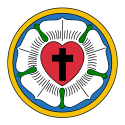 